Tüm öğrenci, personel, veli, ziyaretçilerce girişte ve mümkün olan uygun noktalarda eller yıkanmalıdır veya dezenfekte edilmelidir.El yıkanmasının mümkün olmadığı noktalarda ve alanlarda eller %70 alkol bazlı antiseptik madde ile ovularak 20-30 saniye süre ile temizlenmesi sağlanmalıdır.Tüm personel ve öğrenciler için antiseptik dispanserleri çalışma alanı içinde en yakın noktaya konumlandırmalı bunun mümkün olmadığı durumlarda cep antiseptikleri kullanılmalıdır.Eller yıkanmadan önce kollar dirseklere kadar sıvanmalıdır, bilezik, yüzük ve takılar çıkarılmalıdır.Cilt bütünlüğü bozulmuş, yara, kesik, vb. yerlerin su geçirmez bir tampon ile mutlaka kapatılmalıdır.Eller su ve sabunla temizlenirken virüsü etkisiz hale getirmek için en az 20 saniye yıkanmalıdır.Eller yıkandıktan sonra mutlaka tek kullanımlık kâğıt havlu ile kurulanmalıdır.Selahattin DAL   Okul Müdürü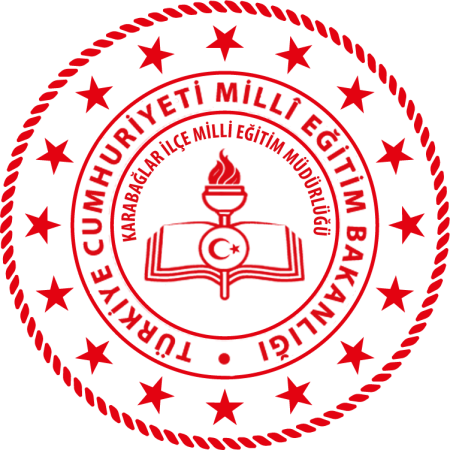 ELHİJYENİ VE EL YIKAMA TALİMATNAMESİİBRAHİM TURHAN MESLEKİ VE TEKNİK ANADOLU LİSESİDöküman NoELHİJYENİ VE EL YIKAMA TALİMATNAMESİİBRAHİM TURHAN MESLEKİ VE TEKNİK ANADOLU LİSESİYayım TarihiELHİJYENİ VE EL YIKAMA TALİMATNAMESİİBRAHİM TURHAN MESLEKİ VE TEKNİK ANADOLU LİSESİRevizyon No00ELHİJYENİ VE EL YIKAMA TALİMATNAMESİİBRAHİM TURHAN MESLEKİ VE TEKNİK ANADOLU LİSESİRevizyon Tarihi09 /09 / 2020ELHİJYENİ VE EL YIKAMA TALİMATNAMESİİBRAHİM TURHAN MESLEKİ VE TEKNİK ANADOLU LİSESİSayfa No1/1